ABSTRACT FORMAbstract submission deadline: 10th September 2021Please submit your abstract by e-mail to hoht@ha.org.hk using the format as in the sample.<PRESENTING AUTHOR>Title (tick) :   □ Mr.     □ Ms.     □ Dr.     □ Prof./Associate Prof.     Status :  	□  Member          			□ Affiliate Member 		□  Non-member	(  Doctor /  Nurse /  Research Assistant / 					 	   Medical Student)		□  Others  ________________________________Form of presentation desired:□  Oral presentation    		 	□  Poster presentation    □  Either Oral or Poster presentation□  Video presentation (submit an abstract with a video ( 3 minutes)) 	Date: ________________________(174 words)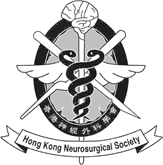 The Hong Kong Neurosurgical Society Limited& Hong Kong Neurosurgical Society28th Annual Scientific Meeting26th & 27th November 2021Surname :   YEUNGSurname :   YEUNGGiven Name(s) : HUNG WAHGiven Name(s) : HUNG WAHDepartment :  Department of SurgeryDepartment :  Department of SurgeryDepartment :  Department of SurgeryDepartment :  Department of SurgeryInstitution : Prince of Wales HospitalInstitution : Prince of Wales HospitalInstitution : Prince of Wales HospitalInstitution : Prince of Wales HospitalTelephone: 35052510Fax :35054662Fax :35054662E-mail :  yhw411@ha.org.hkTitle:Launching a “Nursing Management for Patients with Ventriculoperitoneal (VP) Shunts” Education Workshop for the Nursing Staff in Prince of Wales Hospital, and Tuen Mun Hospital under Hospital AuthorityAuthors: YEUNG Hung Wah1., CHAN Kwun Fai1, CHU Ka Yee1, KWAN Wai Chun2, WONG On Ki2Institution(s):1Division of Neurosurgery, Department of Surgery, Prince of Wales Hospital, Hospital Authority, Hong Kong.2Department of Neurosurgery, Tuen Mun Hospital, Hospital Authority, Hong Kong.Abstract: Objective:This project aimed to launch a structural education workshop for improving the knowledge and competence of nursing staff on caring the patients with Ventriculoperitoneal (VP) shunts.Method:An one-hour education workshop of “Nursing Management for Patient with VP Shunt”, which included a pre-, post-test for assessing the effectiveness and a satisfactory survey for process evaluation, was established for all 76 nursing staff including Registered Nurses, Enrolled Nurses, Advanced Practiced Nurses, and Nurse Learners who working in the Neurosurgery units of the two hospitals.Result:49 nursing staff completed the pre-test, and got average score 5 out of 10. 50 nursing staff participated in the workshop, and around 70% of them finished the post test. The average of post-test was 8 out of 10. Furthermore, the satisfactory survey revealed the participants satisfied the arrangement of workshop, such as the venue, the time, the length, the content, the speakers, and the delivery methods.Conclusion:Launching an education workshop for improving the knowledge and competence of nursing staff on caring the patients with VP shunts was effective, appropriate, and feasible.